ИНФОРМАЦИОННОЕ ПИСЬМОЗападно-Казахстанский аграрно-технический университет им. Жангир хана 21 мая 2021 г. проводит МЕЖДУНАРОДНУЮ НАУЧНО-ПРАКТИЧЕСКУЮ КОНФЕРЕНЦИЮ МОЛОДЫХ УЧЕНЫХ «МОЛОДЕЖНАЯ НАУКА – ВЗГЛЯД НА БУДУЩЕЕ!». Приглашаем к участию в работе конференции с докладами молодых ученых вузов (до 40 лет).Для участия в работе конференции необходимо в срок до 14 мая 2021 года направить статьи, оформленные в соответствии с требованиями, приведенными в Приложении 1. Статьи для публикации необходимо направить на электронную почту оргкомитета conf.wkau2020@mail.ruРабочие языки конференции – казахский, русский, английский.Участие в конференции и публикация статей в электронной версии сборника бесплатные.По результатам конференции предусмотрен выпуск сборника тезисов в электронном виде, который будет размещен на сайте университета.Формы участия: очная, заочная.Все тезисы проходят проверку на уникальность в системе антиплагиат, уровень оригинальности должен составлять не менее 70%, в ином случае работа не будет принята к публикации.Авторы несут ответственность за правильность данных, приведенных в пристатейном списке литературы, а также за точность приводимых в рукописи цитат, фактов, статистических данных.Тезисы, которые не соответствуют требованиям или присланы позднее установленных сроков, к публикации не принимаются. Оргкомитет оставляет за собой право отбора и редактирования докладов для участия в конференции.Приложение 1РУКОВОДСТВО ДЛЯ АВТОРОВСтатьи принимаются по следующим направлениям:Научные приоритеты современной ветеринарной медицины, животноводства и экологииИнновации в машиностроении, строительстве и нефтехимической инженерииАктуальные проблемы продовольственной безопасности, агрономии и земельных ресурсовИнновационное развитие информационных технологий, образования, экономики и общества: приоритеты и практикаНовые технологии в агроинженерии, транспорте, электротехнике и автоматикеТребования к предоставляемым материалам:Статья должна быть оформлена в строгом соответствии с ГОСТ  7.5-98  «Журналы, сборники, информационные издания. Издательское оформление публикуемых материалов».Последовательность элементов издательского оформления материалов следующая:индекс УДК (в соответствии с руководством по индексации, имеющимся в научных библиотеках);сведения об авторах (фамилия, инициалы, ученая степень, звание, полное наименование учреждения, в котором выполнена работа с указанием города);заглавие публикуемого материала (прописными буквами, полужирный, кегль 11 пунктов, гарнитура Times New Roman, Times New Roman KKEK, абзац центрированный);аннотация не более 5 предложений (приводится на языке текста публикуемого материала);ключевые слова не более 5 слов;текст статьи;список использованной литературы (в соответствии с ГОСТ 7.1-2003 «Библиографическая запись». Библиографическое описание. Общие требования и правила составления» (не более 12 наименований), ссылки размещаются по мере упоминания в тексте.- резюме не более 5 предложений (если текст статьи на казахском языке, то резюме – на русском и английском языках, если текст на английском языке, то резюме – на казахском и русском языках).Материалы предоставляются в электронном виде, в редакторе Word A4 с полями 2,0 см со всех сторон листа, гарнитура Times New Roman, кегль 12, интервал одинарный.Графический материал должен быть встроен в текст и выполнен в графическом редакторе. Подрисуночные подписи приводятся с указанием всех обозначений. Таблицы, пронумерованные по порядку, должны иметь заголовки (таблиц – не более 3-х, рисунки – не более 5-ти).Общий объем рукописи, включая аннотации, резюме и с учетом рисунков и таблиц не более 5 страниц.Статья, в обязательном порядке, подписывается всеми авторами (не более 4-х авторов). В сборнике одним автором разрешается опубликование не более 2-х статей.Форма заявки на участие:Адрес ЗКАТУ имени Жангир хана: 090009, Республика Казахстан г. Уральск, ул. Жангир хана, 51Западно-Казахстанский аграрно-технический университет имени Жангир ханаздание НИИ (каб.102), Оргкомитет: Нагиева А.Г. тел. (8-711-2) 51-65-42. внут. тел: 2-14e-mail: conf.wkau2020@mail.ru ОБРАЗЕЦУДК 338.436.33Карабалин Н.Ш., магистр Западно-Казахстанский аграрно-технический университет им. Жангир хана, г. Уральск  ПРОДОВОЛЬСТВЕННОЕ САМООБЕСПЕЧЕНИЕ РЕСПУБЛИКИ КАЗАХСТАН: ПРОБЛЕМЫ И ПЕРСПЕКТИВЫАннотацияВ статье рассматриваются …... Ключевые слова: 5 словТекст, текст, текст, текст, текст.СПИСОК ИСПОЛЬЗОВАННОЙ ЛИТЕРАТУРЫТҮЙІНRESUME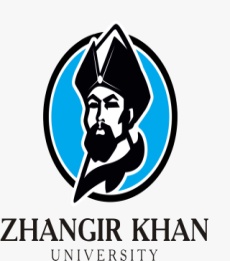 Западно-Казахстанский аграрно-технический университет им. Жангир ханаНазвание докладаФ.И.О.Организация Степень, звание Адрестелефон, Е-mail ДатаПодпись